L’USO DELLA P.E.C  POSTA ELETTRONICA CERTIFICATA ED IL P.C.T. PROCESSO CIVILE TELEMATICO.  DALLA PARTE DEGLI AVVOCATI.Seminario di studio patrocinato dal Coniglio dell’Ordine degli Avvocati di Salerno 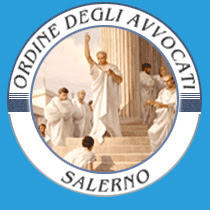 